ЧЕРКАСЬКА ОБЛАСНА РАДАР І Ш Е Н Н Я17.06.2022                                                                              № 13-13/VIIIПро прийняття і передачу майна та продуктів харчуванняВідповідно до пункту 20 частини першої статті 43 Закону України "Про місцеве самоврядування в Україні", враховуючи рішення обласної ради від 16.12.2016 № 10-18/VIІ "Про управління суб’єктами та об’єктами спільної власності територіальних громад сіл, селищ, міст Черкаської області" (із змінами), від 26.11.2021 № 9-16/VIІІ "Про Перелік суб’єктів господарювання та об’єктів спільної власності територіальних громад сіл, селищ, міст Черкаської області", від 20.12.2019 № 34-31/VII "Про затвердження Положення про порядок передачі об’єктів права спільної власності територіальних громад сіл, селищ, міст Черкаської області", враховуючи рішення Ладижинської сільської ради Уманського району Черкаської області від 14.12.2021 № 13-3/VIIІ "Про передачу основних засобів, малоцінних необоротних матеріальних активів з балансу виконавчого комітету Ладижинської сільської ради у спільну власність територіальних громад сіл, селищ, міст Черкаської обласної ради на баланс комунального некомерційного підприємства "Обласний центр екстреної медичної допомоги та медицини катастроф Черкаської обласної ради", рішення Черкаської міської ради від 19.05.2022 № 24-16 «Про надання згоди на  безоплатне прийняття продуктів харчування на баланс комунального некомерційного підприємства «Третя Черкаська міська лікарня швидкої медичної допомоги», звернення Ладижинської сільської ради Уманського району Черкаської області від 15.12.2021 № 708/02-25, від 20.12.2021 № 712/02-25, від 16.02.2022 № 48/02-25/02-11,  листи комунального некомерційного підприємства "Обласний центр екстреної медичної допомоги та медицини катастроф Черкаської обласної ради" від 10.01.2022 № 74, Управління охорони здоров’я Черкаської обласної державної адміністрації від 09.02.2022                                  № 568/02/12-01-18, комунального некомерційного підприємства «Третя Черкаська міська лікарня швидкої медичної допомоги» від 12.04.2022 № 498, Управління охорони здоров’я Черкаської обласної військової адміністрації від 24.05.2022 № 1887/02/12-01-18, комунального некомерційного підприємства "Черкаський обласний протитуберкульозний диспансер Черкаської обласної ради» від 30.05.2022 № 300/01-19, обласна рада   в и р і ш и л а:1. Прийняти:із комунальної власності Ладижинської сільської ради Уманського району Черкаської області з балансу виконавчого комітету Ладижинської сільської ради у спільну власність територіальних громад сіл, селищ, міст Черкаської області на баланс комунального некомерційного підприємства "Обласний центр екстреної медичної допомоги та медицини катастроф Черкаської обласної ради":1) саквояж алюмінієвий в кількості 1 одиниця, первісною вартістю 7390,00 грн (сім тисяч триста дев’яносто гривень 00 копійок), залишковою вартістю 7390,00 грн (сім тисяч триста дев’яносто гривень 00 копійок);2) сумку медичну УМСПО-01-ПМ в кількості 2 одиниці, первісною вартістю за одиницю 7490,00 грн (сім тисяч чотириста дев’яносто гривень 00 копійок), залишковою вартістю за одиницю 7490,00 грн (сім тисяч чотириста дев’яносто гривень 00 копійок);3) кардіодефібрилятор в кількості 1 одиниця, первісною вартістю 88700,00 грн (вісімдесят вісім тисяч сімсот гривень 00 копійок), залишковою вартістю 88700,00 (вісімдесят вісім тисяч сімсот гривень 00 копійок);4) електрокардіограф ЮКАРД 100 в кількості 1 одиниця, первісною вартістю 49440,00 грн (сорок дев’ять тисяч чотириста сорок гривень 00 копійок), залишковою вартістю 49440,00 грн (сорок дев’ять чотириста сорок тисяч гривень 00 копійок);2. Передати безоплатно:із спільної власності територіальних громад сіл, селищ, міст Черкаської області з балансу комунального некомерційного підприємства "Черкаський обласний протитуберкульозний диспансер Черкаської обласної ради" у комунальну власність територіальної громади міста Черкаси на баланс комунального некомерційного підприємства «Третя Черкаська міська лікарня швидкої медичної допомоги» продукти харчування: цибулю в кількості 250 кілограм (двісті п’ятдесят кілограм) за ціною 6,02 грн за 1 кілограм на суму 1505,00 грн (одна тисяча п’ятсот п’ять гривень).3. Контроль за виконанням рішення покласти на постійну комісію обласної ради з питань комунальної власності, підприємництва та регуляторної політики.Голова 									А. ПІДГОРНИЙ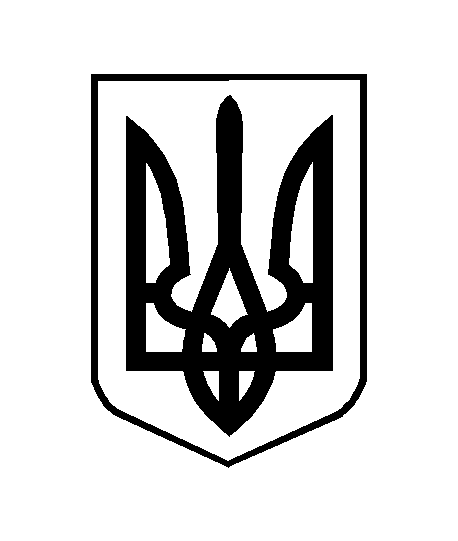 